§2896.  Hospital assessment; 2012-20131.  Assessment.  For state fiscal year 2012-13, an assessment is imposed against each hospital in the State. The assessment is equal to 0.39% of net operating revenue as identified on the hospital's most recent audited financial statement for the hospital's fiscal year that ended during calendar year 2008.[PL 2011, c. 477, Pt. II, §1 (NEW).]2.  Return required.  A person subject to the assessment imposed under this section shall submit to the assessor a return on a form prescribed and furnished by the assessor. The assessment is payable in 2 payments. The first payment is due by September 30, 2012. The 2nd payment is due by March 30, 2013.[PL 2011, c. 477, Pt. II, §1 (NEW).]3.  Application of revenues.  All revenues received by the assessor under subsection 1 must be credited to the General Fund.[PL 2011, c. 477, Pt. II, §1 (NEW).]SECTION HISTORYPL 2011, c. 477, Pt. II, §1 (NEW). The State of Maine claims a copyright in its codified statutes. If you intend to republish this material, we require that you include the following disclaimer in your publication:All copyrights and other rights to statutory text are reserved by the State of Maine. The text included in this publication reflects changes made through the First Regular and First Special Session of the 131st Maine Legislature and is current through November 1, 2023
                    . The text is subject to change without notice. It is a version that has not been officially certified by the Secretary of State. Refer to the Maine Revised Statutes Annotated and supplements for certified text.
                The Office of the Revisor of Statutes also requests that you send us one copy of any statutory publication you may produce. Our goal is not to restrict publishing activity, but to keep track of who is publishing what, to identify any needless duplication and to preserve the State's copyright rights.PLEASE NOTE: The Revisor's Office cannot perform research for or provide legal advice or interpretation of Maine law to the public. If you need legal assistance, please contact a qualified attorney.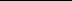 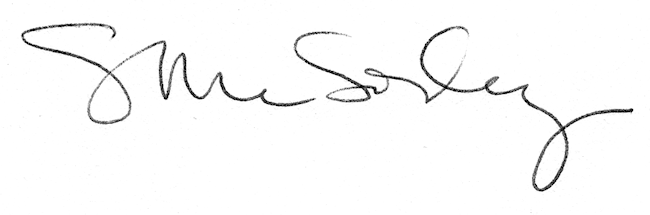 